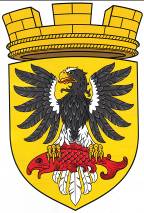                      Р О С С И Й С К А Я   Ф Е Д Е Р А Ц И ЯКАМЧАТСКИЙ КРАЙП О С Т А Н О В Л Е Н И ЕАДМИНИСТРАЦИИ ЕЛИЗОВСКОГО ГОРОДСКОГО ПОСЕЛЕНИЯот    13.  11.  2015                                                                                              № 861 -п                                                               г. ЕлизовоРуководствуясь Федеральным законом от 06.10.2003 г. № 131-ФЗ «Об общих принципах организации местного самоуправления в Российской Федерации» ч. 1 ст. 15 Федерального закона от 24.07.2007 г. N 221-ФЗ «О государственном кадастре недвижимости», Уставом Елизовского городского поселения, Правилами землепользования и застройки Елизовского городского поселения, утвержденными Решением Собрания депутатов Елизовского городского поселения от 07.09.2011 г. № 126, с изменениями от 03.09.2015  № 769, согласно решения о приостановлении осуществления кадастрового учета от 06.11.2015 № 4100/15-10744      ПОСТАНОВЛЯЮ:	1. Внести изменения в  постановление  администрации Елизовского городского поселения № 725-п от 09.10.2015 «Об установлении вида разрешенного использования земельному участку с кадастровым номером 41:05:0101001:6772».	Пункт 1 Постановления изложить в следующей редакции:«Установить для земельного участка с кадастровым номером 41:05:0101001:6772, расположенного в границах территориальной зоны объектов электроснабжения (ИИ 4), вид разрешенного использования - «объекты электроснабжения (в том числе ГЭС – гидроэлектростанции)». 2. Управлению архитектуры и градостроительства администрации Елизовского городского поселения направить экземпляр настоящего постановления в ФГБУ «ФКП Росреестра» по Камчатскому краю для внесения в государственный кадастр недвижимости сведений о разрешенном использовании вышеуказанного земельного участка.3. Управлению делами администрации Елизовского городского поселения разместить  настоящее постановление в информационно - телекоммуникационной сети «Интернет» на официальном сайте  администрации Елизовского городского поселения.4. Контроль за исполнением настоящего постановления возложить на                                  руководителя Управления архитектуры и градостроительства администрации Елизовского городского поселения.ВрИО  Главы администрацииЕлизовского городского поселения                                                                    Д.Б. ЩипицынО внесении изменений в постановление  администрации Елизовского городского поселения № 725-п от 09.10.2015 «Об установлении вида разрешенного использования земельному участку с кадастровым номером 41:05:0101001:6772»